SOLICITUD DE EJERCICIO DEL DERECHO DE ACCESO A LA INFORMACIÓ PÚBLICA DE ACUERDO CON LAS LEYES DE TRANSPARENCIAApellidosNombreDirecciónCódigo Postal                  Municipio                                    ComarcaProvincia                     Género:    Hombre       Mujer		DNI nº:Teléfono                                             Correo electrónicoEXPONE que,Quiere ejercer su derecho de acceso a información pública de la Universitat de València no contenida en su portal de transparencia, de acuerdo con los artículos 12 y 13 de la Ley 19/2013, de 9 de diciembre, de transparencia, acceso a la información pública y buen gobierno (BOE de 10 de diciembre) y los artículos 11 y 15 de la Ley 2/2015, de 2 de abril, de la Generalitat, de transparencia, buen gobierno y participación ciudadana de la Comunitat Valenciana (DOCV de 8 de abril).Por ello,SOLICITA la siguiente información:SRA. SECRETARIA GENERAL DE LA UNIVERSITAT DE VALÈNCIA* Esta solicitud debe presentarse en cualquier oficina del Registro General de la Universitat de València: http://go.uv.es/P1tKlqi  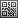 ** Los datos de carácter personal suministrados serán tratados por la Universitat de València para la gestión del Registro de Entrada y de Salida de documentos. Los derechos de acceso, rectificación, cancelación y oposición podrán ejercerse ante cualquier oficina de Registro de la Universitat de València (artículo 5 de la Ley Orgánica 15/1999)*** Debe incorporar junto a esta solicitud una copia de su documento de identidad (DNI, pasaporte) 